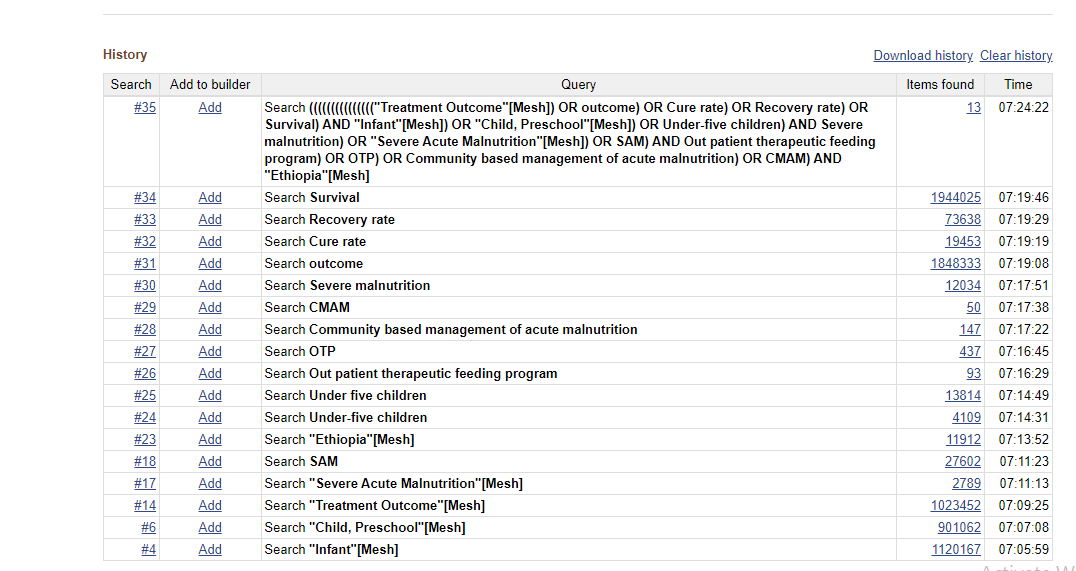 Pubmed 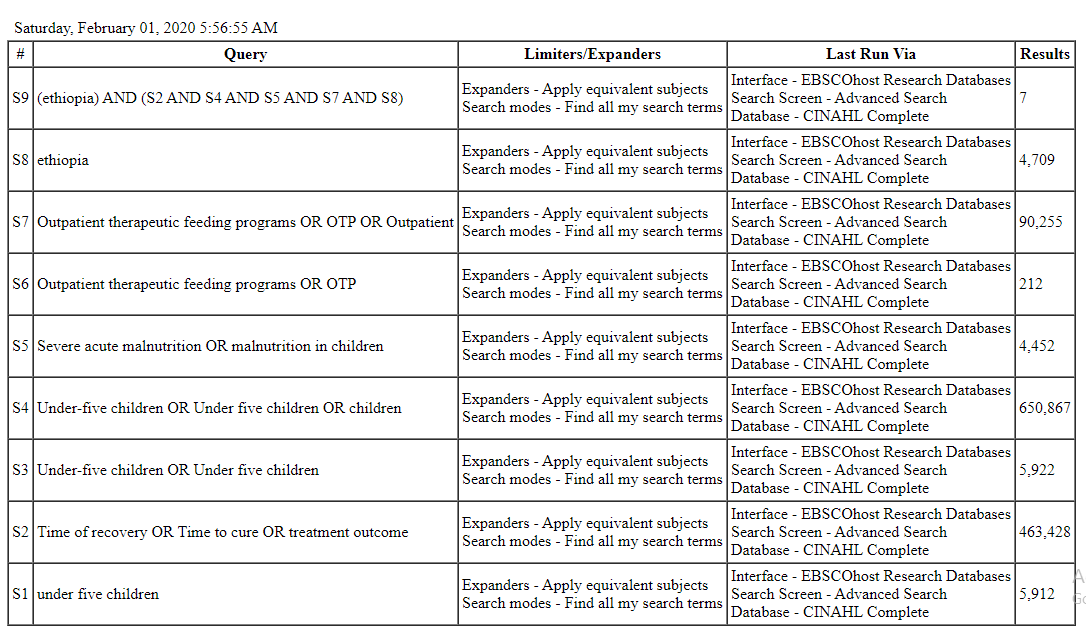 CINAHL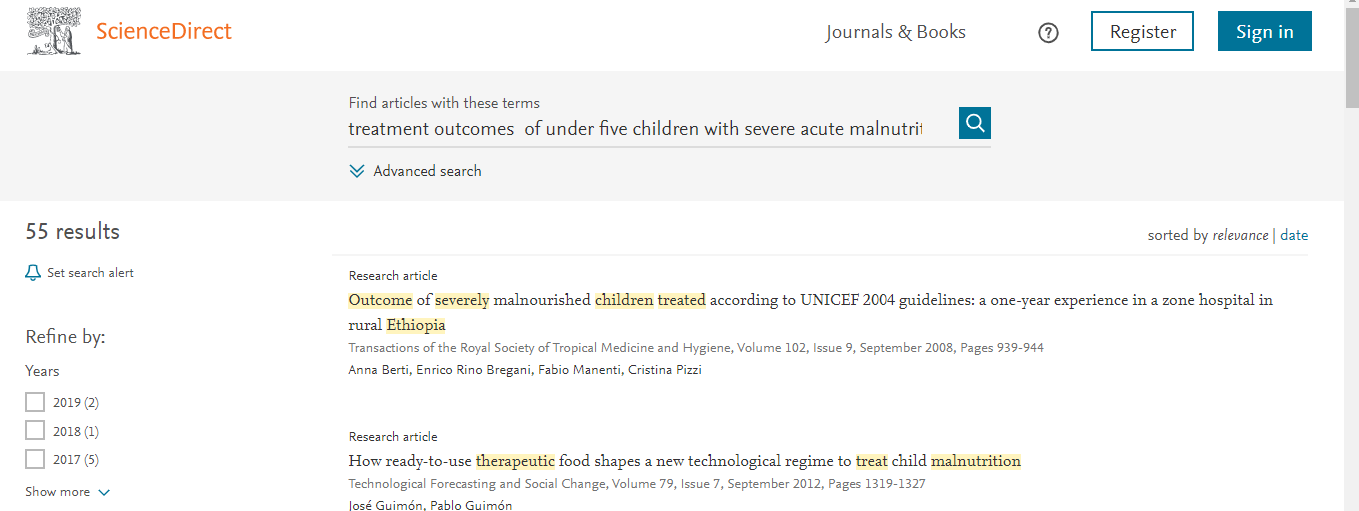 Sceince Direct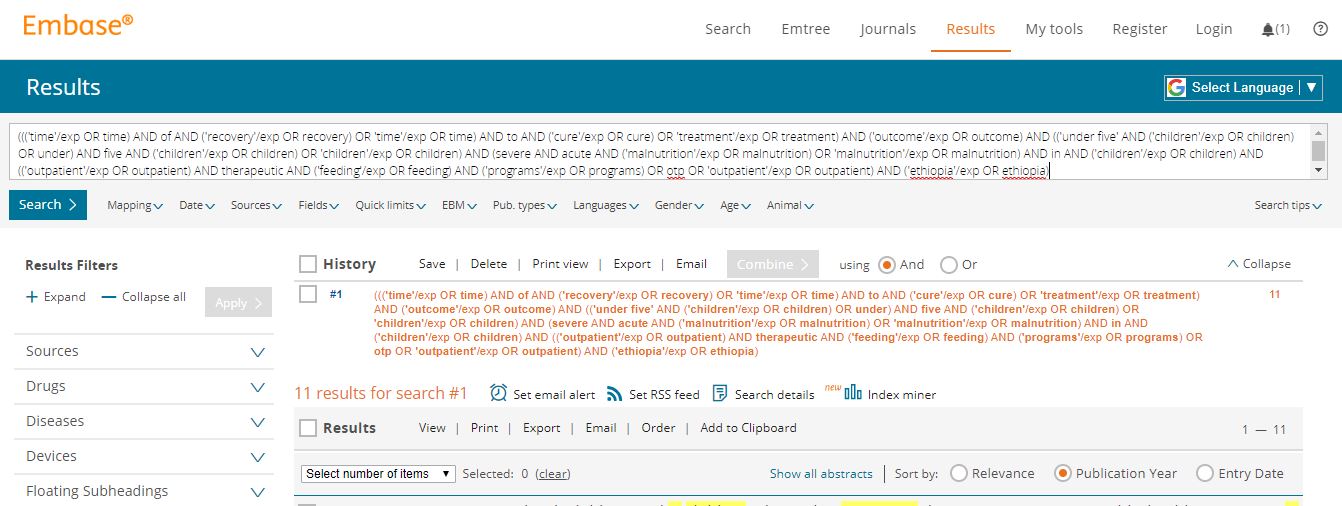 Embase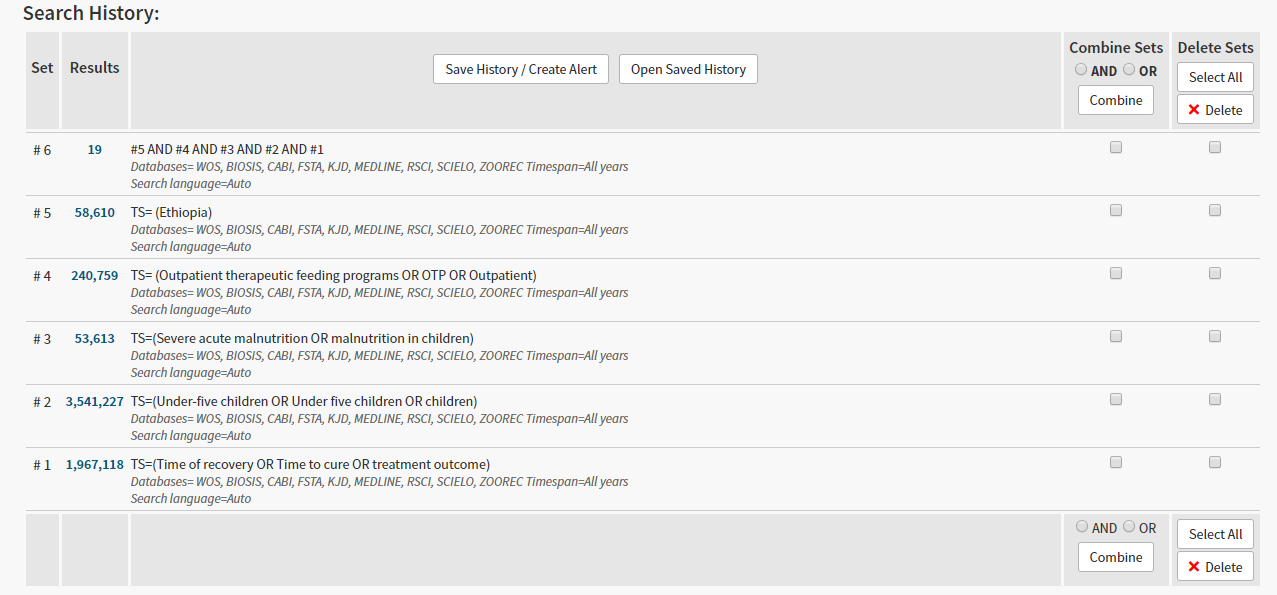 Web scienceTop of FormAccessibility Information and TipsRevised Date: 07/2015Print Search HistoryBottom of FormMedline 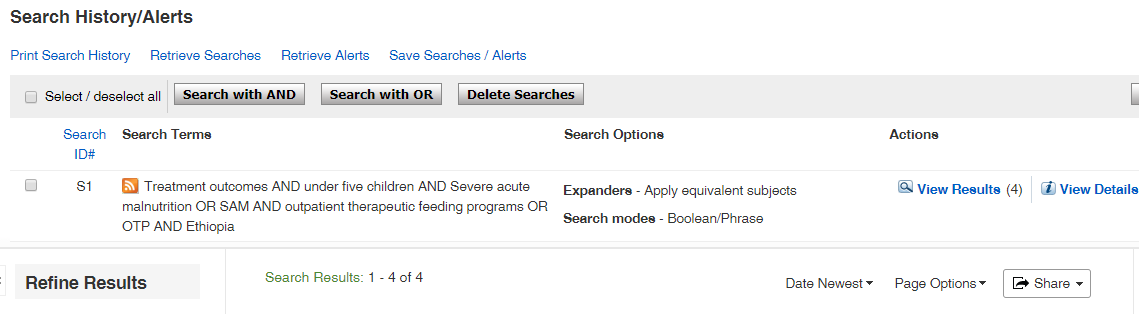 FSTA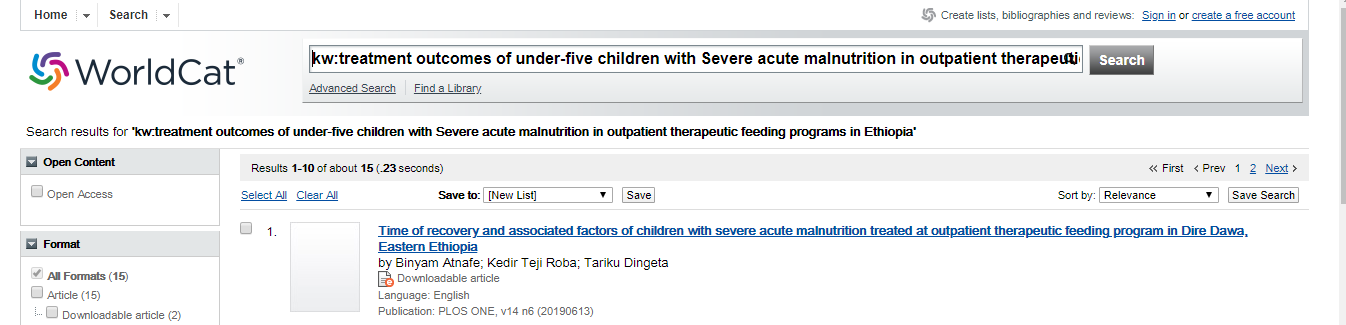 World Cat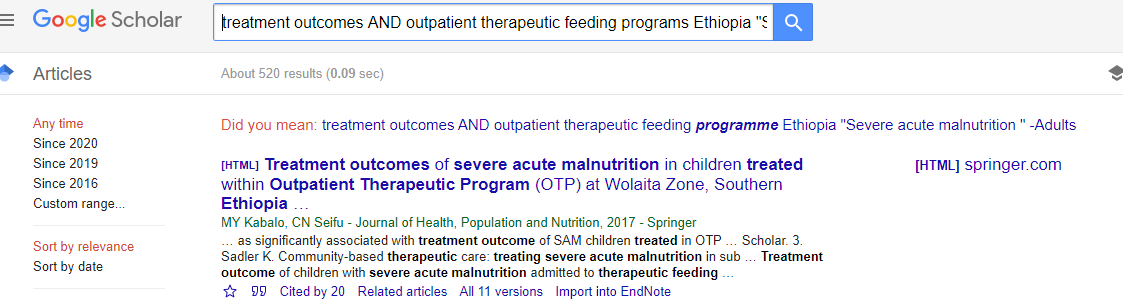 Google scholar 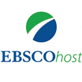 Saturday, February 01, 2020 6:41:49 AM#QueryLimiters/ExpandersLast Run ViaResultsS5S1 AND S2 AND S3 AND S4Expanders - Apply equivalent subjects
Search modes - Find all my search termsInterface - EBSCOhost Research Databases
Search Screen - Advanced Search
Database - MEDLINE15S4EthiopiaExpanders - Apply equivalent subjects
Search modes - Find all my search termsInterface - EBSCOhost Research Databases
Search Screen - Advanced Search
Database - MEDLINE19,619S3Outpatient therapeutic feeding programs OR OTP OR OutpatientExpanders - Apply equivalent subjects
Search modes - Find all my search termsInterface - EBSCOhost Research Databases
Search Screen - Advanced Search
Database - MEDLINE183,790S2Under-five children OR Under five children OR childrenExpanders - Apply equivalent subjects
Search modes - Find all my search termsInterface - EBSCOhost Research Databases
Search Screen - Advanced Search
Database - MEDLINE1,339,001S1Time of recovery OR Time to cure OR treatment outcomeExpanders - Apply equivalent subjects
Search modes - Find all my search termsInterface - EBSCOhost Research Databases
Search Screen - Advanced Search
Database - MEDLINE1,522,472